年末調整について復習してみましょう年末調整とは、サラリーマンの皆様の今年の税額を確定させ、確定させた税額（①）と皆様の給与・賞与から源泉徴収された税額（②）との差額を精算する手続です。源泉徴収された税額（②）の方が今年の確定した税額（①）よりも大きい場合は、税金が還付されます。ところで、年末調整という制度はアメリカにはありません。アメリカではどうしているかというと、給与所得者全員が毎年確定申告をしています。年末調整は日本特有の制度であり、必要な書類と証明書を会社に提出すれば、会社が計算をして過不足額の還付・徴収までしてくれるという、サラリーマンにとっては非常に楽な仕組みになっていると言えます。　それでは、毎年会社で年末調整をしてもらえる日本人と、毎年自分で確定申告をしなければならないアメリカ人を比べて、どちらが得かというと、手続が楽という面では日本人に軍配が上がりそうですが、納税意識を持つという点ではアメリカ人に軍配が上がるかもしれません。自分自身で確定申告を行うことにより、自分の納める税金について改めて思いを巡らす機会が得られ、自分の納める税金がどのように使われるのかといった事について、より関心を持つようになるのかもしれません。詳しくは江幡公認会計士税理士事務所まで
www.ebata-cpa.com　　メール：info@ebata-cpa.com　電話：03-6272-4283http://www.ebata-cpa.biz/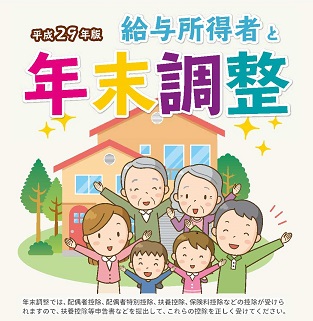 